Олимпиада для специалистов по охране трудаМедиагруппа "АКТИОН-МЦФЭР" г. Москва при поддержке Минтруда России и Роструда проводит ежегодную Всероссийскую олимпиаду для специалистов по охране труда.Целью олимпиады является повышение престижа профессии специалиста по охране труда и привлечение внимания к вопросам улучшения условий и охраны труда, поиск новых методов профилактики производственного травматизма и профессиональной заболеваемости.Чтобы принять участие в олимпиаде, необходимо зарегистрироваться на сайте https://olimpiada.trudohrana.ru/, изучить ключевые вопросы охраны труда, пройти тестирование и сделать практическое задание. Сумма баллов и время ответов на вопросы определяют место в рейтинге. Участие бесплатное.По итогам олимпиады будет определен лучший отдел охраны труда и лучший специалист по охране труда в России и в каждом федеральном округе. Лучший специалист по охране труда в России получит 100 000 рублей, лучший в каждом федеральном округе - 50 000 рублей.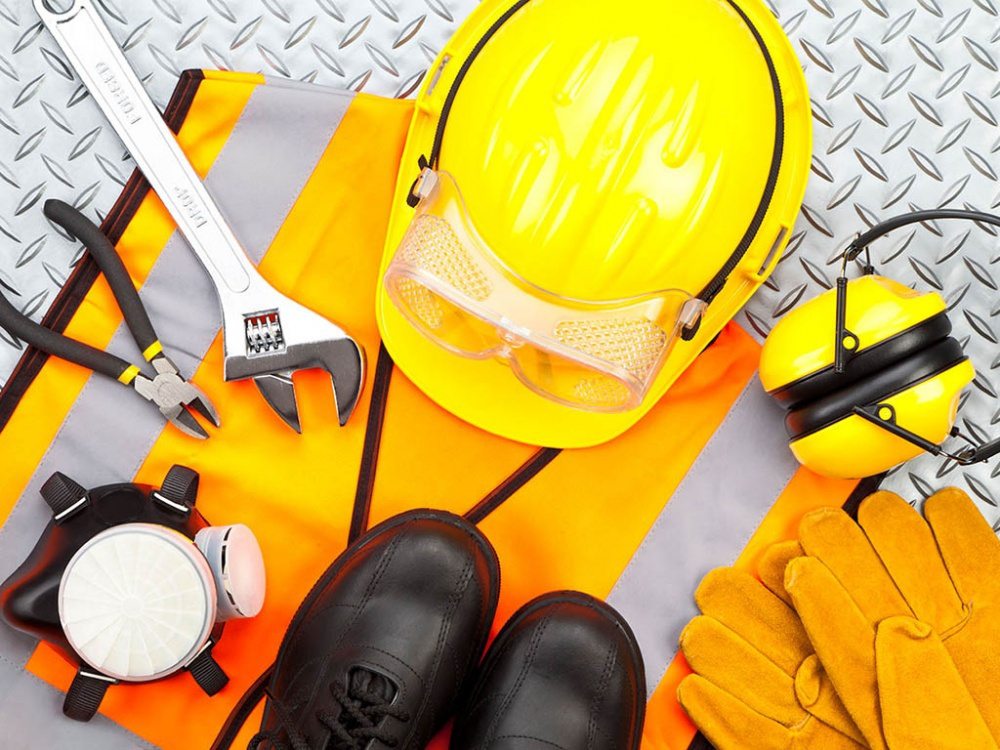 